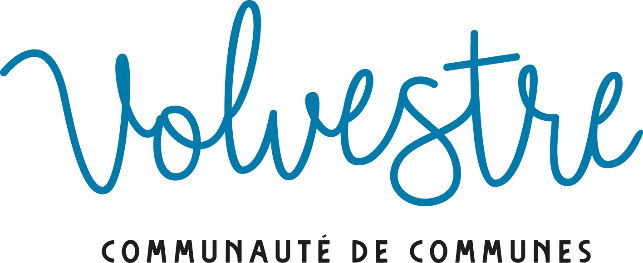 APPEL A PROJETS ACTION 
(Aide Communautaire pour la Transition écologique et l'Instauration d'Opérations en faveur de la Nature)DATE LIMITE DE DEPOT DES CANDIDATURES : 26/05/2024 (inclus)TABLE DES MATIERESContexteObjectifs de l’AAP 
Nature de l’aideCritères d’éligibilité
Modalités d’évaluation des candidatures
Modalités de dépôt des dossiers de candidature
Annexe : Dossier de candidature à l’AAP ACTIONContexte La Communauté de Communes du Volvestre possède un patrimoine naturel très riche. Si certains des espaces de son territoire bénéficient de mesures de protection (Zones Natura 2000, arrêtés de protection du biotope, ZNIEFF, ZICO), la biodiversité n’en demeure pas moins fragile et nécessite l’attention de tous. Reconnue en 2021 « Territoire Engagé pour la Nature », la Communauté de Communes du Volvestre souhaite encourager les initiatives locales et ainsi impliquer un maximum d’acteurs dans la protection de la biodiversité. C’est en s’inscrivant dans cette démarche de mobilisation que la collectivité a décidé de lancer l’appel à projets (AAP) ACTION en 2022 qui a permis le financement de projets associatifs en faveur de la biodiversité présente sur le territoire.Objectifs et conditions de l’Appel à projets (AAP)Le présent appel à projets a pour objectif d’aider les associations et les communes dans la réalisation de leurs projets en faveur de l’environnement et de la biodiversité sur le territoire de la Communauté de Communes du Volvestre. Le projet présenté devra donc répondre à une thématique environnementale et prendra la forme d’une action d’intérêt général de préservation, de restauration, de protection ou de sensibilisation de celui-ci.Le porteur de projet devra démontrer son exemplarité en termes d’impact environnemental dans la mise en œuvre de son projet. Dans un délai maximum de 3 mois après le terme du projet, le candidat aura l’obligation de fournir à la communauté de communes un livrable qui dressera le bilan des différents impacts engendrés par le projet. En plus de ce bilan, le porteur de projet devra également, dans le même temps, présenter les factures justifiant les dépenses cofinancées par la Communauté de Communes. Nature de l’aideL’aide proposée par la Communauté de Communes du Volvestre dans le cadre de cet appel à projets est une aide financière de 5 000 euros (cinq milles euros). Ce soutien pourra financer un ou plusieurs projets en fonction de la pertinence des dossiers de candidature reçus. Chaque projet retenu recevra une aide financière plafonnée à 2000 euros et à hauteur maximale de 80% du montant total du projet. Chaque structure ne peut présenter qu’un seul projet. Critères d’éligibilité Conditions de mises en œuvreLe projet devra être réalisé exclusivement dans le périmètre de la Communauté de Communes du Volvestre. Celui-ci devra être mis en œuvre dans les 12 mois suivant la notification de sélection informant du soutien de la Communauté de Communes du Volvestre. 	
Les projets sélectionnés nécessitant l’accord d’une ou plusieurs communes pour être mis en œuvre devront faire l’objet d’un accord écrit de celle(s)-ci sous 3 semaines suivant la notification de sélection.Les structures bénéficiaires Cet appel à projets est ouvert :Aux associations à but non lucratif de loi 1901 situé au sein de la Communauté-de-Communes du Volvestre ou dans les communes voisinesAux communes soit : Bax, Bois de la Pierre, Canens, Capens, Carbonne, Castagnac, Gensac-sur-Garonne, Goutevernisse, Gouzens, Lacaugne, Lafitte-Vigordane, Lahitère, Lapeyrère, Latour, Latrape, Lavelanet-de-Comminges, Longages, Mailholas, Marquefave, Massabrac, Mauzac, Montaut, Montbrun-Bocage, Montesquieu-Volvestre, Montgazin, Noé, Peyssies, Rieux-Volvestre, Saint-Christaud, Saint-Julien-sur-Garonne, Saint-Sulpice-sur-Lèze et Salles-sur-Garonne.A l’attention des lauréats ACTION de 2022 et 2023 : Les projets cofinancés par la CCV doivent être finalisés avant de pouvoir candidater à nouveau. De plus, les projets présentés en 2024 doivent différer des projets proposés les année précédentes. Modalités d’évaluation des candidatures Les dossiers de candidatures seront évalués selon le barème de notation présenté dans le tableau suivant. Le ou les projets sélectionné/s sera/seront celui/ceux ayant obtenu le meilleur total en additionnant les notes attribuées pour chaque critère.Afin que cette subvention bénéficie au plus grand nombre, un malus de 10 points se verra attribué aux projets portés par un organisme lauréat l'année précédente ou dont la commune de réalisation a bénéficié d'un projet lauréat l'année précédente. La sélection des dossiers de candidatures sera opérée par un comité de sélection composé d’élus, de la direction du développement territorial et de la mission aménagement de l’espace et transition écologique de la Communauté de communes du Volvestre. Modalités de dépôt des dossiers Les dossiers devront présenter l’ensemble des pièces suivantes :Le dossier de candidature dument complété (document en Annexe) ;Les statuts de l’association ;Le RIB de la structureTout dossier incomplet ne pourra faire l’objet d’une instruction et sera donc considéré comme irrecevable. Le dossier de candidature complet est à envoyer/déposer :soit au siège de la Communauté de Communes du Volvestre à l’adresse suivante :Communauté de communes du Volvestre
34 avenue de Toulouse CS 70009 
31390 CARBONNE soit par mail à : officetourisme@cc-volvestre.fr Pour tout complément d’information, le candidat peut contacter la personne en charge de l’appel à projets ACTION à l’adresse électronique suivante : officetourisme@cc-volvestre.fr La date limite des dépôts de dossiers est fixée au 26/05/2024 (inclus), le cachet de la poste faisant foi ou la date du mail.Les dossiers réceptionnés après cette date ne seront pas étudiés.ANNEXE : DOSSIER DE CANDIDATURE A L’AAP ACTION(Le tracé des lignes de réponses est non exhaustif)Identification du candidat Nom de l’association : ………………………………………………………………………………………………………………………….Activité de l’association : …………………………………………………………………………………………………………………….Date de création de l’association : ……………………………………………………………………………………………………….Adresse de l’association : …………………………………………………………………………………………………………………….Nom et Prénom du représentant de l’association : ……………………………………………………………………………..Personne contact pour l’AAP : ……………………………………………………………………………………………………………..Adresse e-mail : …………………………………………………………………………………………………………………………………….Téléphone : ………………………………………………………………………………………………………………………………………….Présentation générale du projet ………................................................................................................................................................................................................................................................................................................................................................................................................................................................................................................................................................................................................................................................................................................................................................................................................................................................................................................................................................................................................................................................................................................................................................................................................................................................................................................................................................................................................................................................................................................................................................................................................................................................................................................................................................................................................................................................................................................................................................................................................................................................................................................................................................................................................................................................................................................................................................................................................................................................................................................................................................................................................................................................................................................................................................................................................................................................................................................................................................................................................................................................................................................................................................................................................................................................................................................................................................................................................................................................................................................................................................................................................................................................................................................................................................................................................................................................................................................................................................................................................................................................................Présentation détaillée du déroulé du projet 
(présentation chronologique des actions à mener pour réaliser le projet)………………………………………………………………………………………………………………………………………………………………………………………………………………………………………………………………………………………………………………………………………………………………………………………………………………………………………………………………………………………………………………………………………………………………………………………………………………………………………………………………………………………………………………………………………………………………………………………………………………………………………………………………………………………………………………………………………………………………………………………………………………………………………………………………………………………………………………………………………………………………………………………………………………………………………………………………………………………………………………………………………………………………………………………………………………………………………………………………………………………………………………………………………………………………………………………………………………………………………………………………………………………………………………………………………………………………………………………………………………………………………………………………………………………………………………………………………………………………………………………………………………………………………………………………………………………………………………………………………………………………………………………………………………………………………………………………………………………………………………………………………………………………………………………………………………………………………………………………………………………………………………………………………………………………………………………………………………………………………………………………………………………………………………………………………………………………………………………………………………………………………………………………………………………………………………………………………………………………………………………………………………………………………………………………………………………………………………………………………………………………………………………………………………………………………………………………………………………………………………………………………………………………………………………………………………………………………………………………………………………………………………………………………………………………………………………………………………………………………………………………………………………………………………………………………………………………………………………………………………………………………………………………………………………………………………………………………………………………………………………………………………………………………………………………………………………………………………………………………………………………………………………………………………………………………………………………………………………………………………………………………………………………………………………………………………………………………………………………………………………………………………………………………………………………………………….……………………………………………………………………………………………………………………………………………………….…………………………………………………………………………………………………………………………………………………………….…………………………………………………………………………………………………………………………………………………………….…………………………………………………………………………………………………………………………………………………………….…………………………………………………………………………………………………………………………………………………………….………Présentation de la cohérence environnementale de la mise en œuvre du projet 
(ex : utilisation d’éléments recyclés, basse empreinte carbone, utilisation de moyens de transport peu polluants …)……………………………………………………………………………………………………………………………………………………………..………………………………………………………………………………………………………………………………………………………………………………………………………………………………………………………………………………………………………………………….…………………………………………………………………………………………………………………………………………………………….…………………………………………………………………………………………………………………………………………………………….…………………………………………………………………………………………………………………………………………………………….…………………………………………………………………………………………………………………………………………………………….…………………………………………………………………………………………………………………………………………………………….……………………………………………………………………………………………………………………………………………………………..………………………………………………………………………………………………………………………………………………………………………………………………………………………………………………………………………………………………………………………….…………………………………………………………………………………………………………………………………………………………….…………………………………………………………………………………………………………………………………………………………….…………………………………………………………………………………………………………………………………………………………….…………………………………………………………………………………………………………………………………………………………….…………………………………………………………………………………………………………………………………………………………….……………………………………………………………………………………………………………………………………………………………..………………………………………………………………………………………………………………………………………………………………………………………………………………………………………………………………………………………………………………………….…………………………………………………………………………………………………………………………………………………………….…………………………………………………………………………………………………………………………………………………………….…………………………………………………………………………………………………………………………………………………………….…………………………………………………………………………………………………………………………………………………………….…………………………………………………………………………………………………………………………………………………………….…………………………………………………………………………………………………………………………………………………………….Plan de financement prévisionnel du projet
Objectifs de résultatsJe soussigné(e) …………………………………………… atteste de l’exactitude des informations mentionnées dans ce dossier de candidature pour l’appel à projets ACTION porté par la Communauté de Communes du Volvestre en 2024.Fait à 				le 				SignatureCritères de fond évaluésNote de 1 à 5(à remplir par le comité de sélection)CoefficientTotal (à remplir par le comité de sélection)Projet d’intérêt général en faveur de la biodiversité3Population bénéficiaire du projet (projet touchant le plus de personnes favorisé)2Implication d’acteurs tiers à la réalisation du projet (projet participatif favorisé)2Accessibilité du public au projet2Gratuité du projet3Etendue géographie du projet (projet à l’échelle de toute l’intercommunalité favorisé)3Cohérence environnementale dans les moyens employés pour la réalisation du projet1Pertinence des objectifs de résultats définis2TotalTotalTotalObjet de la dépenseQuantitéMontant total de la dépense (€)Auto-financement (€)%Financement par l’aide de la CCV (€)%Autres financements (préciser l’entité et le montant)%TotalTotalTotalObjectifsActionsRésultat attenduRésultat chiffré attendu(ex : nombre de personnes impactés, nombre d’actions réalisées …)Observations
(facultatif)Objectif n°1 :Objectif n°1 :Objectif n°1 :Objectif n°1 :Objectif n°2 :Objectif n°2 :Objectif n°2 :Objectif n°3 :Objectif n°3 :Objectif n°3 :Objectif n°4 :Objectif n°4 :Objectif n°4 :